Publicado en Gijón el 18/01/2021 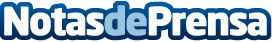 SotySolar ofrece recomendaciones energéticas ante la ola de frío y alternativas renovablesAl incremento en el gasto energético de los hogares con el teletrabajo, se suma el temporal de frío y nieve provocado por la borrasca Filomena y que está afectando a la mayor parte del país. A este incremento, casi obligatorio, del consumo se le suma la subida en la factura de la luz, convirtiéndose en una de las tarifas más altas de Europa durante varios díasDatos de contacto:SotySolar916611737Nota de prensa publicada en: https://www.notasdeprensa.es/sotysolar-ofrece-recomendaciones-energeticas Categorias: Nacional Ecología Industria Téxtil http://www.notasdeprensa.es